PING ACTIVITY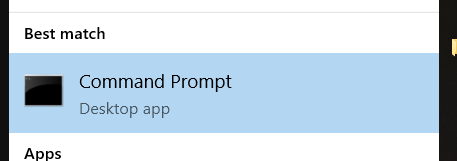 OPEN COMMAND PROMPT: From a Windows computer, click on the Windows key ⊞ Win Type cmd to open the Command Prompt.  You should see a new window pop up that looks like the following: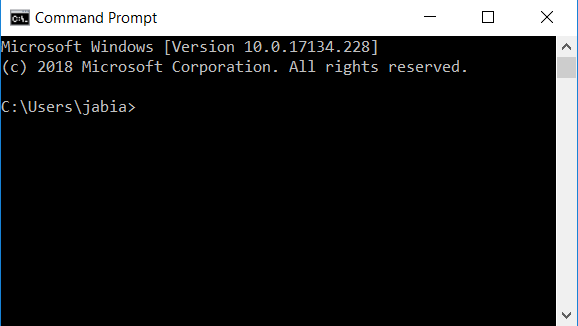 On the bottom line, you should see a location ( like C:\Users\hk1660) followed by a right angle bracket ( > )PING COMMANDIn the command line, you can type the name of a command after the right angle bracket ( > ).We will use the ping command!  To do so type the word ping, one space, then the address of where you want to go.ping google.com*Note: UPPERCASE and lowercase matter.  Make sure you write the commands appropriately.Who is sending the reply?	_______._______._______._______How long does it take google.com to reply (on average)? (Hint: Look for the Average number of milli-seconds)		________ msPING TIMESping the following locations and record the times you get:Reflection:What difference did it make if did a ping using letters (like google.com) or numbers (172.217.12.142)?What difference did it make if you did a ping on a US website vs a non-US website?What do you think “ping” means?Here is the official Microsoft page explaining the ping command: https://docs.microsoft.com/en-us/windows-server/administration/windows-commands/pingping locationTime (ms)espn.comnytimes.com172.217.12.142104.193.88.123ghana.gov.ghkremlin.rujuventus.comA US site:A non-US site: